Кулакова М.В.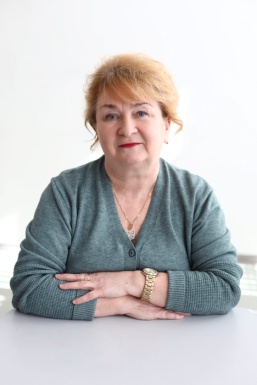 Чуткина В.В.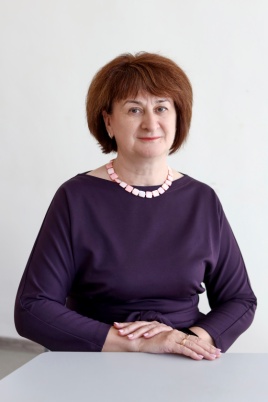 Гостилова Л.С.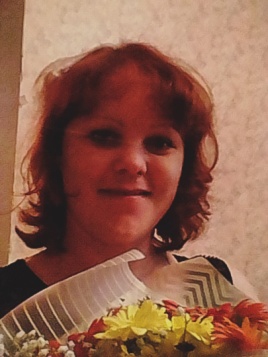 Кулакова Н.П.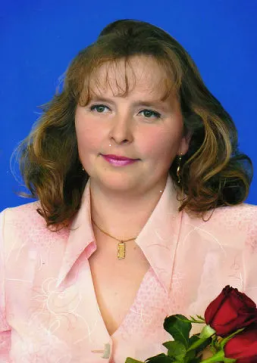  Карпычева Н.Ю.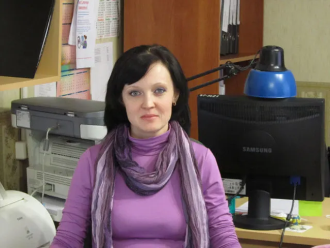 